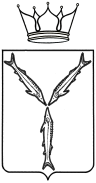 МИНИСТЕРСТВО МОЛОДЕЖНОЙ ПОЛИТИКИ И СПОРТА САРАТОВСКОЙ ОБЛАСТИП Р И К А Зот 31.01.2020  №  59г. СаратовО присвоении спортивных разрядовВ соответствии с разрядными нормами и требованиями Единой всероссийской спортивной классификации, административным регламентом по предоставлению министерством молодежной политики, спорта и туризма Саратовской области государственной услуги «Присвоение спортивных разрядов (кандидат в мастера спорта и I спортивный разряд) и квалификационной категории «Спортивный судья первой категории» утвержденным приказом № 273 от 22 мая 2019 года и на основании представленных документовПРИКАЗЫВАЮ:Присвоить спортивный разряд «Кандидат в мастера спорта»:Присвоить I спортивный разряд:Подтвердить спортивный разряд «Кандидат в мастера спорта»:Подтвердить I спортивный разряд:Контроль за исполнением настоящего приказа возложить на первого заместителя министра А.А. Абрашина.Министр                                                                                                              А.В. Абросимов№ п/пФ.И.О.Вид спортаУчреждение, организация1.Магомедову Адаму БашировичудзюдоСРОО «Федерация дзюдо Саратовской области»2.Минаеву Артему АлексеевичудзюдоСРОО «Федерация дзюдо Саратовской области»3.Хакимову Альберту ЭдуардовичудзюдоСРОО «Федерация дзюдо Саратовской области»4.Абейдулиной Камиле Фуадовнехудожественная гимнастикаОО «Саратовская областная федерация художественной гимнастики»5.Абубакервой Аделии Рамилевнехудожественная гимнастикаОО «Саратовская областная федерация художественной гимнастики»6.Акчуриной Камалии Рушановнехудожественная гимнастикаОО «Саратовская областная федерация художественной гимнастики»7.Букановой Ксении Александровнехудожественная гимнастикаОО «Саратовская областная федерация художественной гимнастики»8.Вяльдиной Алисе Александровнехудожественная гимнастикаОО «Саратовская областная федерация художественной гимнастики»9.Голованевой Дарье Дмитриевнехудожественная гимнастикаОО «Саратовская областная федерация художественной гимнастики»10.Дьяконовой Алисе Дмитриевнехудожественная гимнастикаОО «Саратовская областная федерация художественной гимнастики»11.Емельяновой Софье Вячеславовнехудожественная гимнастикаОО «Саратовская областная федерация художественной гимнастики»12.Зябликовой Софии Романовнехудожественная гимнастикаОО «Саратовская областная федерация художественной гимнастики»13.Качесовой Александре Сергеевнехудожественная гимнастикаОО «Саратовская областная федерация художественной гимнастики»14.Киселевой Софье Олеговнехудожественная гимнастикаОО «Саратовская областная федерация художественной гимнастики»15.Кучиевой Диане Зауровнехудожественная гимнастикаОО «Саратовская областная федерация художественной гимнастики»16.Моисеевой Валерии Дмитриевнехудожественная гимнастикаОО «Саратовская областная федерация художественной гимнастики»17.Нестеренко Полине Максимовнехудожественная гимнастикаОО «Саратовская областная федерация художественной гимнастики»18.Поповой Полине Алексеевнехудожественная гимнастикаОО «Саратовская областная федерация художественной гимнастики»19.Романовой Марии Игоревнехудожественная гимнастикаОО «Саратовская областная федерация художественной гимнастики»20.Рудик Марии Азизовнехудожественная гимнастикаОО «Саратовская областная федерация художественной гимнастики»21.Семикиной Алене Анатольевнехудожественная гимнастикаОО «Саратовская областная федерация художественной гимнастики»22.Серовой Ирине Максимовнехудожественная гимнастикаОО «Саратовская областная федерация художественной гимнастики»23.Сидоровой Анне Михайловнехудожественная гимнастикаОО «Саратовская областная федерация художественной гимнастики»24.Тугулевой Веронике Олеговнехудожественная гимнастикаОО «Саратовская областная федерация художественной гимнастики»25.Федоровой Валерии Александровнехудожественная гимнастикаОО «Саратовская областная федерация художественной гимнастики»26.Фроловой Елизавете Романовнехудожественная гимнастикаОО «Саратовская областная федерация художественной гимнастики»27.Шитовой Софье Романовнехудожественная гимнастикаОО «Саратовская областная федерация художественной гимнастики»28.Афанасьеву Артему ОлеговичутриатлонОбщественная организация – Саратовская областная федерация триатлона29.Гассиеву Денису ОлеговичутриатлонОбщественная организация – Саратовская областная федерация триатлона30.Тимербулатову Марату ИльдусовичутриатлонОбщественная организация – Саратовская областная федерация триатлона31.Просвирнину Денису Александровичуспортивная гимнастикаСРОО «Федерация спортивной гимнастики Саратовской области»32.Федорченко Кириллу Дмитриевичуспортивная гимнастикаСРОО «Федерация спортивной гимнастики Саратовской области»33.Шолохову Даниле Евгеньевичуспортивная гимнастикаСРОО «Федерация спортивной гимнастики Саратовской области»34.Кондратьеву Михаилу Сергеевичулегкая атлетикаСРОО – региональная спортивная федерация легкой атлетики№ п/пФ.И.О.Вид спортаУчреждение, организация1.Антонец Валерии Викторовнехудожественная гимнастикаОО «Саратовская областная федерация художественной гимнастики»2.Алексеевой Надежде Сергеевнехудожественная гимнастикаОО «Саратовская областная федерация художественной гимнастики»3.Ахаевой Дарье Сергеевнехудожественная гимнастикаОО «Саратовская областная федерация художественной гимнастики»4.Борисовой Анастасии Александровнехудожественная гимнастикаОО «Саратовская областная федерация художественной гимнастики»5.Бурыгиной Елизавете Геннадьевнехудожественная гимнастикаОО «Саратовская областная федерация художественной гимнастики»6.Ворожейкиной Полине Дмитриевнехудожественная гимнастикаОО «Саратовская областная федерация художественной гимнастики»7.Гавриной Василисе Алексеевнехудожественная гимнастикаОО «Саратовская областная федерация художественной гимнастики»8.Горлановой Софье Руслановнехудожественная гимнастикаОО «Саратовская областная федерация художественной гимнастики»9.Гусевой Ольге Сергеевнехудожественная гимнастикаОО «Саратовская областная федерация художественной гимнастики»10.Дубовицкой Ангелине Сергеевнехудожественная гимнастикаОО «Саратовская областная федерация художественной гимнастики»11.Жогло Виктории Сергеевнехудожественная гимнастикаОО «Саратовская областная федерация художественной гимнастики»12.Земляковой Виктории Владиславовнехудожественная гимнастикаОО «Саратовская областная федерация художественной гимнастики»13.Иргалиевой Дарье Александровнехудожественная гимнастикаОО «Саратовская областная федерация художественной гимнастики»14.Исаевой Александре Васильевнехудожественная гимнастикаОО «Саратовская областная федерация художественной гимнастики»15.Капустиной Анастасии Александровнехудожественная гимнастикаОО «Саратовская областная федерация художественной гимнастики»16.Кариной Полине Алексеевнехудожественная гимнастикаОО «Саратовская областная федерация художественной гимнастики»17.Кругловой Анастасии Сергеевнехудожественная гимнастикаОО «Саратовская областная федерация художественной гимнастики»18.Курикеру Алине Андреевнехудожественная гимнастикаОО «Саратовская областная федерация художественной гимнастики»19.Мордясовой Полине Юрьевнехудожественная гимнастикаОО «Саратовская областная федерация художественной гимнастики»20.Порошиной Алисе Романовне художественная гимнастикаОО «Саратовская областная федерация художественной гимнастики»21.Пучковой Яне Андреевнехудожественная гимнастикаОО «Саратовская областная федерация художественной гимнастики»22.Санниковой Ирине Романовнехудожественная гимнастикаОО «Саратовская областная федерация художественной гимнастики»23.Саприной Дарье Дмитриевнехудожественная гимнастикаОО «Саратовская областная федерация художественной гимнастики»24.Соколовой Алисе Андреевнехудожественная гимнастикаОО «Саратовская областная федерация художественной гимнастики»25.Степановой Ксении Александровнехудожественная гимнастикаОО «Саратовская областная федерация художественной гимнастики»26.Тригуб Марии Григорьевнехудожественная гимнастикаОО «Саратовская областная федерация художественной гимнастики»27.Урусовой Анжелике Андреевнехудожественная гимнастикаОО «Саратовская областная федерация художественной гимнастики»28.Урынкуловой Кире Канатовнехудожественная гимнастикаОО «Саратовская областная федерация художественной гимнастики»29.Харютиной Злате Андреевнехудожественная гимнастикаОО «Саратовская областная федерация художественной гимнастики»30.Чепенко Кире Игоревнехудожественная гимнастикаОО «Саратовская областная федерация художественной гимнастики»31.Черноморсковой Дарье Дмитриевнехудожественная гимнастикаОО «Саратовская областная федерация художественной гимнастики»32.Черноморсковой Софье Дмитриевнехудожественная гимнастикаОО «Саратовская областная федерация художественной гимнастики»33.Шигербаевой Диане Армановнехудожественная гимнастикаОО «Саратовская областная федерация художественной гимнастики»34.Шуцкой Анастасии Денисовнехудожественная гимнастикаОО «Саратовская областная федерация художественной гимнастики»35.Козлову Егору АндреевичугандболСРОО «Федерация гандбола»36.Осипову Никите КирилловичугандболСРОО «Федерация гандбола»37.Петросяну Сергею МхитаровичугандболСРОО «Федерация гандбола»38.Петрухину Ивану НикитичугандболСРОО «Федерация гандбола»39.Вагановой Анне Романовнелегкая атлетикаСРОО – региональная спортивная федерация легкой атлетики40.Вторцевой Екатерине Сергеевнелегкая атлетикаСРОО – региональная спортивная федерация легкой атлетики41.Гришанину Егору Дмитриевичулегкая атлетикаСРОО – региональная спортивная федерация легкой атлетики42.Денисову Вадиму Алексеевичулегкая атлетикаСРОО – региональная спортивная федерация легкой атлетики43.Карташову Владиславу Игоревичулегкая атлетикаСРОО – региональная спортивная федерация легкой атлетики44.Корольковой Людмиле Алексеевнелегкая атлетикаСРОО – региональная спортивная федерация легкой атлетики45.Кутумову Константину Алексеевичулегкая атлетикаСРОО – региональная спортивная федерация легкой атлетики46.Пилипенко Алене Игоревнелегкая атлетикаСРОО – региональная спортивная федерация легкой атлетики47.Попушой Михаилу Геннадьевичулегкая атлетикаСРОО – региональная спортивная федерация легкой атлетики48.Сильченко Владиславу Анатольевичулегкая атлетикаСРОО – региональная спортивная федерация легкой атлетики49.Сквознякову Константину Сергеевичулегкая атлетикаСРОО – региональная спортивная федерация легкой атлетики50.Шкелевой Полине Сергеевнелегкая атлетикаСРОО – региональная спортивная федерация легкой атлетики51.Гуськовой Александре Михайловнеподводный спортСРОО «Спортивная федерация подводного спорта»52.Панину Егору Александровичуподводный спортСРОО «Спортивная федерация подводного спорта»53.Логинову Владимиру Владимировичурукопашный бойСОФСО «Федерация рукопашного боя Саратовской области»54.Алексееву Сергею Ивановичугиревой спортРО ООО «Всероссийская федерация гиревого спорта»55.Боброву Александру Сергеевичугиревой спортРО ООО «Всероссийская федерация гиревого спорта»56.Грехову Вадиму Александровичугиревой спортРО ООО «Всероссийская федерация гиревого спорта»57.Лукину Владимиру Сергеевичугиревой спортРО ООО «Всероссийская федерация гиревого спорта»58.Нестеренко Александру Андреевичугиревой спортРО ООО «Всероссийская федерация гиревого спорта»59.Перепелову Антону Юрьевичугиревой спортРО ООО «Всероссийская федерация гиревого спорта»60.Плотниковой Юлии Алексеевнегиревой спортРО ООО «Всероссийская федерация гиревого спорта»61.Плотникову Алексею Александровичугиревой спортРО ООО «Всероссийская федерация гиревого спорта»62.Рыжову Владимиру Александровичугиревой спортРО ООО «Всероссийская федерация гиревого спорта» 63.Ряскину Дмитрию Сергеевичугиревой спортРО ООО «Всероссийская федерация гиревого спорта»64.Шабаеву Имаму Шемилевичугиревой спортРО ООО «Всероссийская федерация гиревого спорта»65.Амидову Роману РазильевичуфехтованиеСРОО «Федерация фехтования Саратовской области»66.Голиковой Марии Евгеньевнечир спортСРОФСО «Федерация чир спорта Саратовской области»67.Демченко Алене Алексеевнечир спортСРОФСО «Федерация чир спорта Саратовской области»68.Солоповой Анастасии Павловнечир спортСРОФСО «Федерация чир спорта Саратовской области»69.Хачатурян Алисе Максимовнечир спортСРОФСО «Федерация чир спорта Саратовской области»70.Козлову Никите ИгоревичутеннисСРОФСО «Федерация тенниса Саратовской области»71.Закутину Семёну МихайловичутриатлонОбщественная организация – Саратовская областная федерация триатлона72.Некрасову Максиму АндреевичушахматыСРОО «Саратовская областная федерация шахмат»73.Картаус Алёне Дмитриевнеспортивная гимнастикаСРОО «Федерация спортивной гимнастики Саратовской области»74.Лагутиной Ксении Сергеевнеспортивная гимнастикаСРОО «Федерация спортивной гимнастики Саратовской области»75.Никулину Алексею Дмитриевичуспортивная гимнастикаСРОО «Федерация спортивной гимнастики Саратовской области»76.Новиковой Арине Андреевнеспортивная гимнастикаСРОО «Федерация спортивной гимнастики Саратовской области»77.Ширшову Александру Викторовичуспортивная гимнастикаСРОО «Федерация спортивной гимнастики Саратовской области»78.Юртаеву Ивану Александровичуспортивная гимнастикаСРОО «Федерация спортивной гимнастики Саратовской области»79.Яркину Илье Сергеевичуспортивная гимнастикаСРОО «Федерация спортивной гимнастики Саратовской области»80.Агеевой Анастасии Антоновнеконькобежный спортСРОФСО «Федерация конькобежного спорта Саратовской области»81.Аникиной Ларисе Алексеевнеконькобежный спортСРОФСО «Федерация конькобежного спорта Саратовской области»82.Гариной Маргарите Николаевнеконькобежный спортСРОФСО «Федерация конькобежного спорта Саратовской области»83.Жук Тимофею Александровичуконькобежный спортСРОФСО «Федерация конькобежного спорта Саратовской области»84.Кочетковой Анастасии Олеговнеконькобежный спортСРОФСО «Федерация конькобежного спорта Саратовской области»85.Пряхину Даниле АлександровичусноубордРОООО «Федерация сноуборда России в Саратовской области»№ п/пФ.И.О.Вид спортаУчреждение, организация1.Малышеву Евгению ДенисовичудзюдоСРОО «Федерация дзюдо Саратовской области»2.Кузнецовой Марии Владиславовнехудожественная гимнастикаОО «Саратовская областная федерация художественной гимнастики»3.Мирумян Лилите Айковнехудожественная гимнастикаОО «Саратовская областная федерация художественной гимнастики»4.Рахимкуловой Ренате Наилевнехудожественная гимнастикаОО «Саратовская областная федерация художественной гимнастики»5.Рублевой Ульяне Андреевнехудожественная гимнастикаОО «Саратовская областная федерация художественной гимнастики»№ п/пФ.И.О.Вид спортаУчреждение, организация1.Абушаевой Ринате Рифатовнехудожественная гимнастикаОО «Саратовская областная федерация художественной гимнастики»2.Бахаревой Каролине Андреевнехудожественная гимнастикаОО «Саратовская областная федерация художественной гимнастики»3.Берестенко Веронике Константиновнехудожественная гимнастикаОО «Саратовская областная федерация художественной гимнастики»4.Бочкаревой Светлане Сергеевнехудожественная гимнастикаОО «Саратовская областная федерация художественной гимнастики»5.Джумагазиевой Делии Олеговнехудожественная гимнастикаОО «Саратовская областная федерация художественной гимнастики»6.Дзецул Арине Сергеевнехудожественная гимнастикаОО «Саратовская областная федерация художественной гимнастики»7.Ермаковой Анастасии Валерьевнехудожественная гимнастикаОО «Саратовская областная федерация художественной гимнастики»8.Ермолаевой Арине Дмитриевнехудожественная гимнастикаОО «Саратовская областная федерация художественной гимнастики»9.Закопайло Веронике Тарасовнехудожественная гимнастикаОО «Саратовская областная федерация художественной гимнастики»10.Ивановой Ксении Владиславовнехудожественная гимнастикаОО «Саратовская областная федерация художественной гимнастики»11.Колбас Анне Александровнехудожественная гимнастикаОО «Саратовская областная федерация художественной гимнастики»12.Кора Валерии Александровнехудожественная гимнастикаОО «Саратовская областная федерация художественной гимнастики»13.Костенковой Екатерине Андреевнехудожественная гимнастикаОО «Саратовская областная федерация художественной гимнастики»14.Лавровой Александре Дмитриевнехудожественная гимнастикаОО «Саратовская областная федерация художественной гимнастики»15.Ненашевой Диане Андреевнехудожественная гимнастикаОО «Саратовская областная федерация художественной гимнастики»16.Серебряковой Яне Сергеевнехудожественная гимнастикаОО «Саратовская областная федерация художественной гимнастики»17.Силантьевой Наталии Александровнехудожественная гимнастикаОО «Саратовская областная федерация художественной гимнастики»18.Тельновой Анастасии Дмитриевнехудожественная гимнастикаОО «Саратовская областная федерация художественной гимнастики»19.Цурупе Стефании Ильиничнехудожественная гимнастикаОО «Саратовская областная федерация художественной гимнастики»20.Чистяковой Александре Дмитриевнехудожественная гимнастикаОО «Саратовская областная федерация художественной гимнастики»21.Шевцовой Василисе Алексеевнехудожественная гимнастикаОО «Саратовская областная федерация художественной гимнастики»22.Катаеву Владиславу Андреевичуподводный спортСРОО «Спортивная федерация подводного спорта»23.Боряеву Александру Андреевичуконькобежный спортСРОФСО «Федерация конькобежного спорта Саратовской области»24.Астаховой Валерии Витальевнелегкая атлетикаСРОО – региональная спортивная федерация легкой атлетики25.Быкову Дмитрию Вадимовичулегкая атлетикаСРОО – региональная спортивная федерация легкой атлетики26.Ковыдиной Амалии Николаевнелегкая атлетикаСРОО – региональная спортивная федерация легкой атлетики